Детский дорожный травматизм.• Находясь на улице с ребенком, крепко держите его за руку.• Учите ребёнка наблюдательности. Если у подъезда стоят транспортные средства или растут деревья, кусты, остановитесь, научите ребёнка осматриваться по сторонам и определять, нет ли опасности приближающегося транспорта, обратите на это его внимание. Вместе с ним посмотрите, не приближается ли транспорт.• При движении по тротуару держитесь подальше от проезжей части. Взрослый должен находиться со стороны проезжей части.• Приучайте ребёнка, идя по тротуару, внимательно наблюдать за выездом автомобилей из арок дворов и поворотами транспорта на перекрёстках.• При переходе проезжей части дороги остановитесь и осмотритесь по сторонам. Показывайте ребёнку следующие действия по осмотру дороги: поворот головы налево, направо, ещё раз налево. Дойдя до разделительной линии, делайте вместе с ним поворот головы направо. Если нет движения транспорта, продолжайте переход, не останавливаясь, а если есть – остановитесь на линии и пропустите транспорт, держа ребёнка за руку.• Учите ребёнка всматриваться в даль, пропускать приближающийся транспорт.• Наблюдая за приближающимися транспортными средствами, обращайте внимание ребёнка на то, что за большими машинами (автобус) может быть опасность: едет легковой автомобиль или мотоцикл на большой скорости. Поэтому лучше подождать, если не уверены, что нет скрытой опасности.• Не выходите с ребёнком на проезжую часть из-за каких либо препятствий: стоящих автомобилей, кустов, закрывающих обзор проезжей части.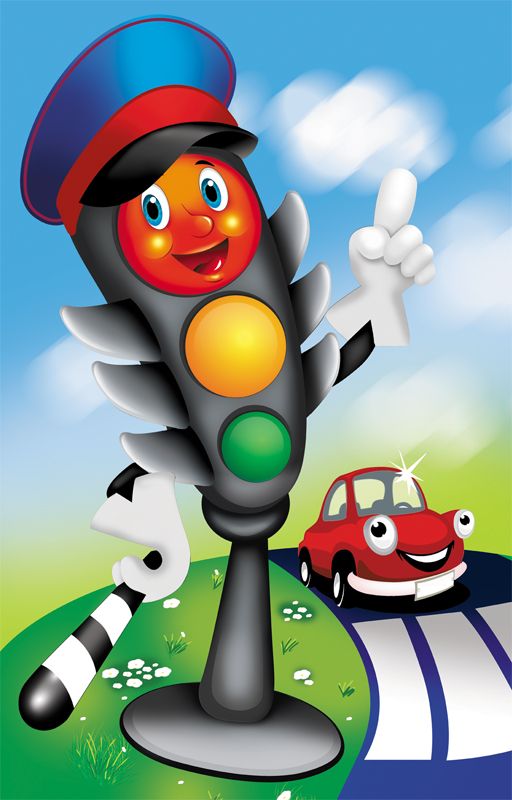 